OVEC Social Studies Leadership Network OVEC Social Studies Leadership Network OVEC Social Studies Leadership Network OVEC Social Studies Leadership Network OVEC Social Studies Leadership Network OVEC Social Studies Leadership Network Pillar ConnectionsCheck alignment with pillar(s)Pillar ConnectionsCheck alignment with pillar(s)Pillar ConnectionsCheck alignment with pillar(s)Pillar ConnectionsCheck alignment with pillar(s)Agenda and TargetsReflectionLeadershipAssessment LiteracyKCASCHETLHow does this connect to prior learning?How can I use this to impact my classroom practice?How can I use this to impact my district?Welcome Meet the Facilitation Team Review Norms for Professional Learning CommunityGoals / Vision of Social Studies Leadership Network Teacher leaders will describe their roles, responsibilities, and expectations as a Teacher Leader in the SS Leadership Network and District Leadership Team.Assessment  Literacy—Formative AssessmentTeachers will identify and analyze formative assessment practices to deepen their understanding of Assessment Literacy.   I Think, We Think Formative Assessment Strategy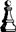 Response Journal    Thinking Like a HistorianTeacher Leaders will analyze ways that Historical Thinking Practices (disciplinary literacy) connect to Characteristics of Highly Effective Teaching and Learning. Say Something Protocol“What Makes Risks Worth Taking?” Model LessonTeacher leaders will describe the impact of Inquiry Based Instruction on student learning.Compelling Questions/ Brain Dump Access Schema         List-Group-Label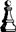  Historical Interrogation Corroborating Sources  Synthesis—Document Based Question C3 Framework Impact on Teaching and LearningTeacher Leaders will analyze and explain the impact of the components of the C3 Framework on SS instructional practices (teaching and learning). Discovery Team—Investigation  Parking LotLunchC3 Framework Dr. Kathy SwanTeacher Leaders will analyze the impact of the structure of the C3 Framework on SS standard development and instructional practices. 4 Block Note Making ? ! + -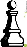  Table TextingBecoming Agents of Change…Building Capacity Around the 4 PillarsTeacher Leaders will demonstrate an understanding of personal/school/district leadership goals, with appropriate measures of success.   Plan Do Review (Goal Setting)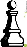 Evaluations and Closure Session Review and List of To Do 